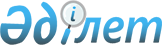 "Қазақстан Республикасы Президентінің 2005 жылғы 6 сәуірдегі N 537 өкіміне өзгерістер енгізу туралы" Қазақстан Республикасының Президенті өкімінің жобасы туралыҚазақстан Республикасы Үкіметінің 2007 жылғы 23 қазандағы N 991 Қаулысы

      Қазақстан Республикасының Үкіметі  ҚАУЛЫ ЕТЕДІ: 

      "Қазақстан Республикасы Президентінің 2005 жылғы 6 сәуірдегі N 537 өкіміне өзгерістер енгізу туралы" Қазақстан Республикасының Президенті өкімінің жобасы Қазақстан Республикасы Президентінің қарауына енгізілсін.        Қазақстан Республикасының 

      Премьер-Министрі  Қазақстан Республикасы Президентінің Өкімі  Қазақстан Республикасы Президентінің 2005 жылғы 

6 сәуірдегі N 537 өкіміне өзгерістер енгізу туралы       "Республикалық бюджет комиссиясының құрамы туралы" Қазақстан Республикасы Президентінің 2005 жылғы 6 сәуірдегі N 537  өкіміне  (Қазақстан Республикасының ПҮАЖ-ы, 2005 ж., N 18, 206-құжат; 2006 ж., N 10, 88-құжат, N 50, 529-құжат; 2007 ж., N 2, 22-құжат, N 13, 146-құжат) мынадай өзгерістер енгізілсін: 

      көрсетілген өкіммен белгіленген Республикалық бюджет комиссиясының құрамына: Шөкеев                 - Қазақстан Республикасы Премьер-Министрінің 

Өмірзақ Естайұлы         орынбасары, төрағаның орынбасары       Комиссия мүшелері: Сұлтанов               - Қазақстан Республикасы Экономика және 

Бақыт Тұрлыханұлы        бюджеттік жоспарлау министрі Жолдасбаева            - Қазақстан Республикасы Парламентінің 

Нұрлығайым Шалданқызы    Сенаты Экономикалық және өңірлік саясат 

                         комитетінің төрайымы (келісім бойынша) Бобров                 - Қазақстан Республикасы Парламентінің 

Владимир Яковлевич       Мәжілісі Экономикалық реформа және өңірлік 

                         даму комитетінің төрағасы (келісім бойынша) Қарақұсова             - Қазақстан Республикасы Парламентінің 

Гүлжан Жанпейісқызы      Мәжілісі Қаржы және бюджет комитетінің 

                         төрайымы (келісім бойынша)  болып енгізілсін; мына: "Өтебаев               - Қазақстан Республикасы Парламенті Сенатының 

Мүсірәлі Смайылұлы       Экономика, қаржы және бюджет комитетінің 

                         төрағасы (келісім бойынша) Сапарбаев              - Қазақстан Республикасының Экономика және 

Бердібек Машбекұлы       бюджеттік жоспарлау вице-министрі" деген жолдар мынадай редакцияда жазылсын: "Өтебаев               - Қазақстан Республикасы Парламентінің 

Мүсірәлі Смайылұлы       Сенаты Қаржы және бюджет комитетінің 

                         төрағасы (келісім бойынша) Сапарбаев              - Қазақстан Республикасы Еңбек 

Бердібек Машбекұлы       және халықты әлеуметтік қорғау министрі";       көрсетілген комиссияның құрамынан А.Е. Мусин, В.В. Супрун, И.Д. Меркель, К.Ә. Сағадиев, В.Н. Сухорукова шығарылсын.        Қазақстан Республикасының 

      Президенті 
					© 2012. Қазақстан Республикасы Әділет министрлігінің «Қазақстан Республикасының Заңнама және құқықтық ақпарат институты» ШЖҚ РМК
				